ПРЕСС-РЕЛИЗот 05.11.2018 г.Тел.:  62-06-72, 66-15-10                                                                                                              www.genstaff.gov.kg							www.mil.kgФакс: 62-06-72							                                   press@genstaff.gov.kgДень информации и печати	В преддверии Дня информации и печати Кыргызской Республики, начальник Генерального штаба ВС КР генерал-майор Райимберди Душенбиев поздравил журналистов с их профессиональным праздником. «Роль СМИ велика в деятельности любого государства. Ваша ежедневная работа помогает развивать диалог между гражданами и государством, адресно решать проблемы людей. Ваш профессионализм, талант, объективность влияют на формирование общественного мнения», - подчеркнул он в своем выступлении. 	Глава Генштаба поблагодарил представителей СМИ за сотрудничество и совместную работу в освещении деятельности Вооруженных Сил КР, а также выразил готовность к дальнейшей плодотворной работе, пожелав всем творческих успехов и удачи  в профессиональной карьере. 	Со своей стороны  журналисты поблагодарили Генеральный штаб за поздравления и оказанное внимание, отметив, что у Вооруженных Сил и журналистов одни цели – безопасность и процветание Кыргызстана.Всем приглашенным были вручены грамоты и премии от имени начальника Генерального штаба ВС КР.Управление информации, связям с общественностью и СМИ ГШ ВС КР КЫРГЫЗ РЕСПУБЛИКАСЫНЫН КУРАЛДУУ КҮЧТӨРҮНҮН ГЕНЕРАЛДЫК ШТАБЫ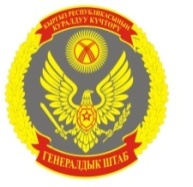 ГЕНЕРАЛЬНЫЙ ШТАБ ВООРУЖЕННЫХ СИЛКЫРГЫЗСКОЙ РЕСПУБЛИКИ